Приложение 1.Руководителям образовательных учреждений
Пермского краяУважаемые коллеги!В 2020 году Министерство образования и науки Пермского края выступило партнером социально-значимого проекта «С детьми не разводятся», который реализуется Пермской региональной общественной организацией по поддержке семьи, материнства, отцовства и детства «НАСМНОГО» при финансовой поддержке Администрации губернатора Пермского края.Проект «С детьми не разводятся» направлен на работу с семьями с детьми, находящимися в состоянии конфликта и/или развода, в части содействия разрешению семейных конфликтов в интересах ребенка, повышения уровня родительских компетенций, повышения социальной ответственности родителей в отношении общих детей, развития культуры обращения к профессиональной помощи при разрешении конфликтных ситуаций. Проектом предоставляются бесплатные консультации юристов по вопросам семейного права (расторжение брака, взыскание алиментов, установление порядка общения с ребенком, лишение / ограничение родительских прав) и психологов для следующих целевых аудиторий:семьи с детьми, находящиеся в состоянии конфликта; семьи с детьми, находящиеся в процессе развода; семьи с детьми, пережившие развод;Консультации целевой аудитории проводятся через телефон, интернет (Viber, WhatsApp, ZOOM, Skype), очно (для жителей города Перми).Бесплатная консультация психолога и юриста возможна по предварительной записи. Запись осуществляется через один из ресурсов:Эл.почта: mpk59@yandex.ru тема письма «С детьми не разводятся»Сообщения группы ВК https://vk.com/nasmnogo59 Гугл-форма https://docs.google.com/forms/d/e/1FAIpQLSd17a5_40bgc5mk4fkb0ZJz6HBfUx8EFcF3ItzbPxlQ3Ze8cg/viewform Руководитель проекта: Ермакова Ирина Сергеевна, член Общественной палаты Пермского края, председатель ПРОО «НАСМНОГО», тел. 89026337262Просим организовать информирование потенциальной целевой аудитории о возможности получения психологической и юридической поддержки в рамках реализации проекта через педагогический коллектив.Приложение: Информационное сообщениеПриложение 2Информационное сообщениеПермская региональная общественная организация по поддержке семьи, материнства, отцовства и детства «НАСМНОГО» предлагает воспользоваться бесплатными консультациями в рамках реализации социального проекта «С детьми не разводятся» в течение 2020-2021 г.г..Бесплатные консультации юристов по вопросам семейного права:Расторжение бракаВзыскание алиментовУстановление отцовстваУстановление порядка общения с ребенкомОпределение места жительства ребенкаЛишение / ограничение родительских правБесплатные консультации психолога, чтобы помочь:Справиться с трудной ситуацией при конфликте в семьеПоддержать в ситуации разводаУлучшить взаимоотношения с детьмиНайти общий язык между супругами (бывшими супругами) ради детейПоддержкой проекта могут воспользоваться: семьи с детьми, находящихся в состоянии конфликта, в процессе развода, пережившими развод, состоящие из одного из родителя / законного представителя (матери-одиночки, отцы-одиночки и т.п., в том числе вдовы, вдовцы иные близкие родственники, в одиночку воспитывающие ребенка / детей).Все специалисты работают строго конфиденциально, личная информация не будет передана третьим лицам. Консультации проводятся через телефон, интернет (Viber, WhatsApp, ZOOM, Skype), очно – для жителей города Перми. Консультации осуществляются по предварительной записи через один из ресурсов:Эл.почта: mpk59@yandex.ru тема письма «С детьми не разводятся»Сообщения группы ВК https://vk.com/nasmnogo59Гугл-форма записи:После регистрации с каждым подавшим заявку в течение двух суток свяжется выбранный специалист и договорится о времени и формате проведения консультации.Социальный проект «С детьми не разводятся» реализуется Пермской региональной общественной организацией по поддержке семьи, материнства, отцовства и детства «НАСМНОГО» при финансовой поддержке Администрации губернатора Пермского края с Министерством социального развития, Комитетом ЗАГС, Министерством образования и науки, информационной поддержке Агентства по делам юстиции и мировых судей, федерального проекта «Крепкая семья» партии «Единая Россия» в Пермском крае.https://docs.google.com/forms/d/e/1FAIpQLSd17a5_40bgc5mk4fkb0Z
Jz6HBfUx8EFcF3ItzbPxlQ3Ze8cg/viewform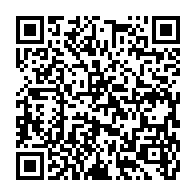 